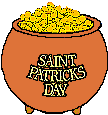 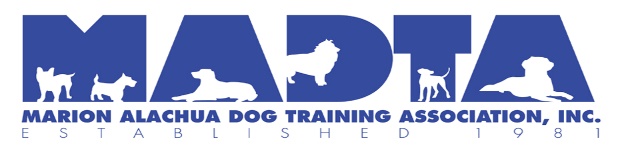 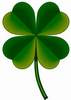 				 	      Welcome to our			      St. Patrick’s Day SHO-N-GO				                     Agility Registration   				      Saturday, March 3, 2018                    Where: MADTA’s Training Facility 3630 SW 74th Avenue, Ocala, FL 34474		      Sign up-day of starts @ 8:30am / Walk thru starts at 8:30 / First dog online at 9am                                                  Pre-registration STRONGLY encouraged. $5.00 a run                                   Entries received first will run first.    Second runs after all have had their first run.                            Order of go: Small to Tall and then back again: Late arrivals will walk at height changes                                                          Please donate dog/cat food to benefit the Marion County Humane Society                  Mail pre-registration forms to Brenda Allison 13330 SW Hwy 484, Dunnellon, FL 34432                                     Contact info: email brendaallison99@yahoo.com / 352-804-1401          Handler: __________________________________ Dogs Call Name: ___________________________          Address: ___________________________________________________________________________          City: _______________________________________State: ____________________Zip:___________          Phone: ____________________________Email: ___________________________________________          # of Runs Novice ____________/Open:_______________/Excellent:_________ /Jump Height________            Total # of Runs: _______________________/ Total fees due$_________________________________          PLEASE READ BEFORE SIGNING:             I have enrolled my dog and myself in a training class and/or other dog related activity sponsored by Marion-             Alachua Dog Training Association Inc. a Florida not-for-profit corporation. I, and any guests I bring, assume the              Risk of any injury resulting to my dog or to myself in connection with this activity insofar as concerns my liability             and that of the Marion-Alachua Dog Training Association, Inc. any of its members, officers, and the owner(s) of              any facilities used by the club. I also hereby indemnify and agree to hold harmless the Marion-Alachua               Dog Training Association, Inc. and any of its members, officers and the owner(s) of any facilities used by             The club against any and all claims for liability for the damage to the persons or property of others caused             By my dog or myself while on the training area used by said club or any property adjacent thereto.               Signature: ___________________________________________________Date: ______________________